PRILOG V. IZJAVA O PRIHVAĆANJU UVJETA IZ DOKUMENTACIJE ZANADMETANJEkojom ja(naziv Ponuditelja, adresa, OIB)Izjavljujem da su mi poznate odredbe iz Dokumentacije za nadmetanje, da ih prihvaćam i da ću izvršiti predmet nabave, evidencijski broj JN-07/2018  u skladu s tim odredbama i za cijene koje su navedene u dostavljenoj ponudi.Gore navedeno potvrđujem svojim potpisom.	Gospodarski subjekt - Ponuditelj:	_____________________________	(ime i prezime ovlaštene osobe ponuditelja)	_____________________________ 	(potpis odgovorne osobe)Datum: ___.___.2018.	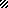 